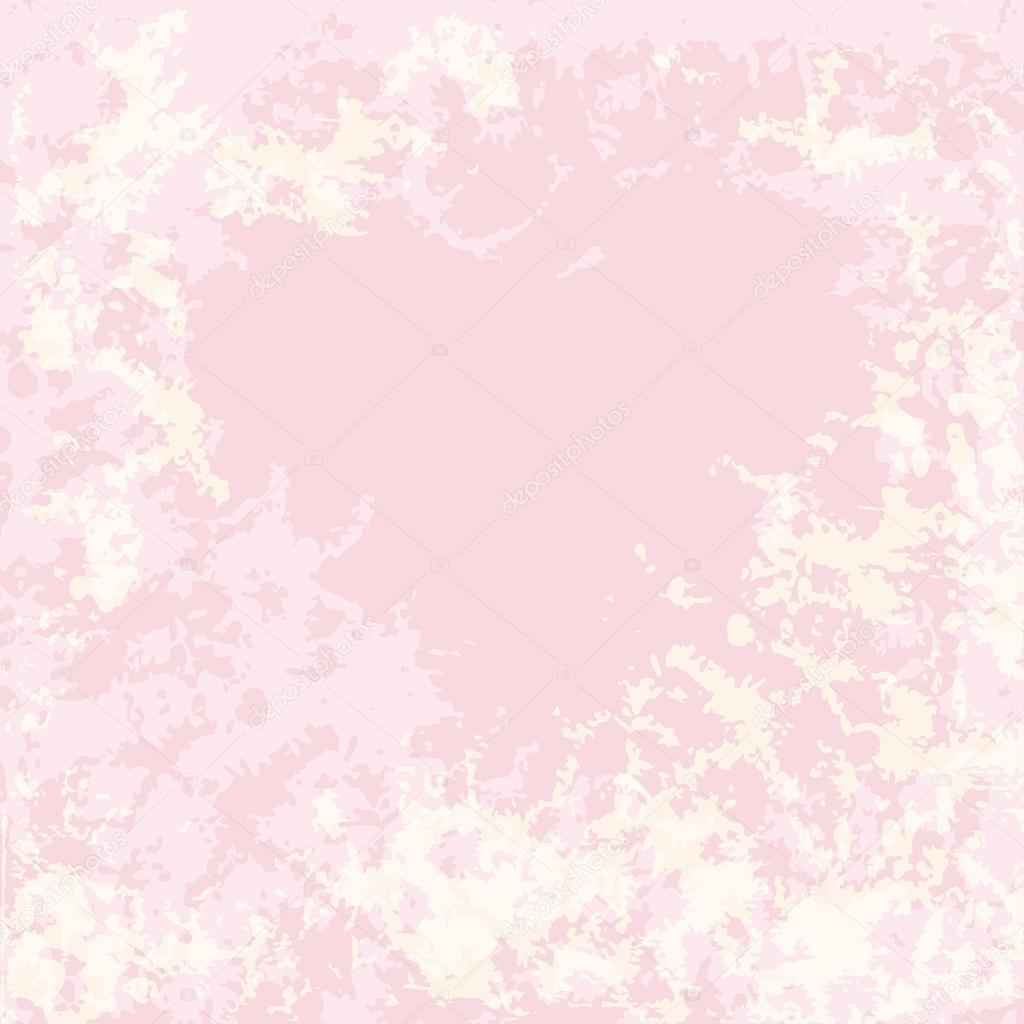 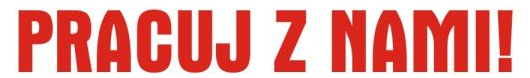 Ciekawe zlecenia dla opiekunów i opiekunek na lipiec i sierpień....nie czekaj.....ZADZWOŃ 77 4428338